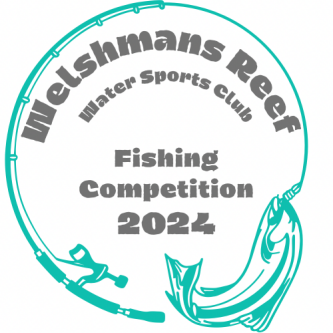 Welshman’s Reef Fishing Competition entry formCompetitor 1: Senior Junior (circle)Name:.......................................................................................................................................... Address:...................................................................................................................................... Town: ................................................................ State: ............... Post Code: ................... Mobile: ............................................................................. Email:........................................................................................................................................... Competitor 2: Senior Junior (circle)Name:.......................................................................................................................................... Mobile: ............................................................................. Email:........................................................................................................................................... Competitor 3: Senior Junior (circle)Name:.......................................................................................................................................... Mobile: ............................................................................. Competitor 4: Senior Junior (circle)Name:.......................................................................................................................................... Mobile: ............................................................................. Will you require a gate code to access the boat ramp………………………………….YES….NO (circle)Gate codes will be provided via Text message Friday before the competition.Competition Date Saturday 2nd to Sunday 3rd March.Pre-registration preferred please email or text a picture of the registration form to the above. welshmansreefsocialclub@gmail.com or 0420 491 037 Payment can be made via Direct Deposit to  Welshies Social Club  633-000   18-252-9818Please ensure you place your name in the reference section.Payments can be made via credit card over the phone to Sharon on 0420 491 037Registrations  paid in full before 25th February $20 registration Paid after that date $25.Competitor Cards and rules will need to be collected prior to commencement of competition.